МОЛОДЕЖНАЯ ОБЩЕСТВЕННАЯ ОРГАНИЗАЦИЯ«МОЛОДЕЖЬ БАРГУЗИНСКОЙ ДОЛИНЫ»Республика Бурятия, город Улан-Удэ, ул. Бабушкина 7 кв. 45, mbd@land.ru, 8-924-650-31-46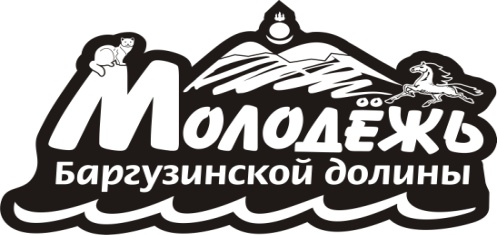 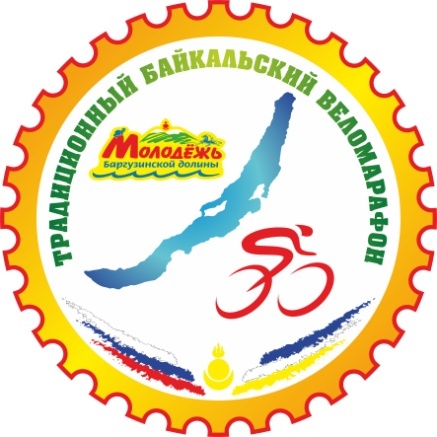 XII Байкальский веломарафон-2019,Этап-кандидат Кубка "Велосипедные марафоны России-2019" 28-29 июня РаспискаСпортсмен:Я, ____________________________________________________________________Фамилия, имя, отчествоОзнакомлен и принимаю правила проведения «ХI Байкальского веломарафона-2019» и обязуюсь их выполнять. Несу полную ответственность за свою жизнь и сохранность своего имущества. Претензий в случае травм предъявлять не буду.Дата: ______________________              Подпись: ______________________Дирекция соревнований 8924-650-31-46.